РЕШЕНИЕ       О даче согласия Комитету имущественных отношений администрации МО «Шовгеновский район» на передачу МО «Хатажукайское сельское поселение» системы водоснабжения аулов Кабехабль и Пшичо Шовгеновского района	Рассмотрев материалы, представленные Комитетом имущественных отношений администрации МО «Шовгеновский район» в соответствии с Уставом МО «Шовгеновский район», Совет народных депутатов МО «Шовгеновский район»РЕШИЛ:	Дать согласие Комитету имущественных отношений администрации МО «Шовгеновский район» на безвозмездную передачу в муниципальную собственность МО «Хатажукайское сельское поселение» системы водоснабжения аулов Кабехабль и Пшичо Шовгеновского района, общей балансовой стоимостью 58 458 998, 35 рублей (пятьдесят восемь миллионов четыреста пятьдесят восемь тысяч девятьсот девяносто восемь рублей 35 копеек), состоящих из:1) Здание бактериологических установок 2016 года постройки, площадью 10,8 кв.м., с кадастровым номером 01:07:0800002:72, расположенное по адресу: Республика Адыгея, Шовгеновский район, аул. Пшичо, пер. Школьный, д. 1 А, общей стоимостью 1 223 458 рублей;  2) Водозаборный узел 2016 года постройки, объемом 50 куб.м., с кадастровым номером 01:07:0800002:74, расположенная по адресу: Республика Адыгея, Шовгеновский район, аул. Пшичо, пер. Школьный, д. 1 А, общей стоимостью 4 228 745 рублей;   3) Скважина 2016 года постройки, глубина залегания 200 м., с кадастровым номером 01:07:0800002:73, расположенное по адресу: Республика Адыгея, Шовгеновский район, аул. Пшичо, пер. Школьный, д. 1 А, общей стоимостью 2 622 621 рублей;  4) Здание бактериологических установок 2016 года постройки, площадью 11,1 кв.м., с кадастровым номером 01:07:3400000:5293, расположенное по адресу: Республика Адыгея, Шовгеновский район, аул. Пшичо, ул. Южная, д. 17, общей стоимостью 1 275 832 рублей;  5) Водозаборный узел 2016 года постройки, объемом 50 куб.м., с кадастровым номером 01:07:3400000:5298, расположенная по адресу: Республика Адыгея, Шовгеновский район, аул. Пшичо, ул. Южная, д. 17, общей стоимостью 4 572 158 рублей;   6) Скважина 2016 года постройки, глубина залегания 200 м., с кадастровым номером 01:07:3400000:5296, расположенное по адресу: Республика Адыгея, Шовгеновский район, аул. Пшичо, ул. Южная, д. 17, общей стоимостью 2 622 621 рублей;  7) Здание бактериологических установок 2016 года постройки,  объемом 10,9 кв.м., с кадастровым номером 01:07:3400000:5292, расположенная по адресу: Республика Адыгея, Шовгеновский район, аул. Кабехабль, ул. Выгонная, д. 20, общей стоимостью 1 342 397 рублей;   8) Водозаборный узел 2016 года постройки, объемом 50 куб.м., с кадастровым номером 01:07:3400000:5299, расположенная по адресу: Республика Адыгея, Шовгеновский район, аул. Кабехабль, ул. Выгонная, д. 20, общей стоимостью 4 382 261 рублей;   9)  Скважина 2016 года постройки, глубина залегания 220 м., с кадастровым номером 01:07:3400000:5295, расположенное по адресу: Республика Адыгея, Шовгеновский район, аул. Кабехабль, ул. Выгонная, д. 20, стоимостью 2 570 558 рублей;  10) Скважина 2016 года постройки, глубина залегания 220 м., с кадастровым номером 01:07:3400000:5294, расположенное по адресу: Республика Адыгея, Шовгеновский район, аул. Кабехабль, ул. Выгонная, д. 20, общей стоимостью 2 570 558  рублей;  11) Водонапорная сеть 2016 года постройки,  протяженностью 33081 м., с кадастровым номером 01:07:0000000:521, расположенная по адресу: Республика Адыгея, Шовгеновский район, аул. Кабехабль, аул. Пшичо, общей стоимостью 31 047 789 рублей 35 копеек;        12) Земельный участок, площадь 3662 кв.м., с кадастровым номером 01:07:0800002:75, с разрешенным использованием Сооружения и устройства сетей инженерно-технического обеспечения, с кадастровой стоимостью 427 648 рубля 36 коп;     13) Земельный участок, площадь 3428 кв.м., с кадастровым номером 01:07:3400000:5307, с разрешенным использованием Инженерно-технические объекты, с кадастровой стоимостью 37 468 рублей 04 коп;     14) Земельный участок, площадь 2099 кв.м., с кадастровым номером 01:07:3400000:5305, с разрешенным использованием Сооружения и устройства инженерно-технического обеспечения, с кадастровой стоимостью 283 784 рублей 80 коп. ГлаваМО «Шовгеновский район»				                       А.Д. Меретукова. Хакуринохабль17.05. 2017г.№ 564РЕСПУБЛИКА АДЫГЕЯСовет народных депутатовмуниципального образования«Шовгеновский район»385440, а. Хакуринохабль,ул. Шовгенова, 9АДЫГЭ РЕСПУБЛИКМуниципальнэобразованиеу«Шэуджэн район»янароднэдепутатхэмя Совет385440, къ.  Хьакурынэхьабл,ур. ШэуджэнымыцI, 9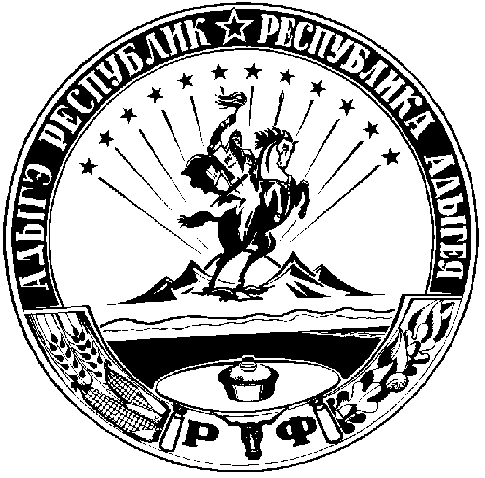 